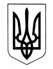 УКРАЇНАДЕРГАЧІВСЬКА РАЙОННА ДЕРЖАВНА АДМІНІСТРАЦІЯ ХАРКІВСЬКОЇ ОБЛАСТІВІДДІЛ ОСВІТИ62300, м. Дергачі, вул. Петровського, 6, тел./факс: (263) 3-01-47,E-mail: osvita-dergachi@ukr.net     _________________________________________________________________________________10.05.2017 № 775                                                                            Керівнику закладуДо уваги заступників директорів з виховної роботи!11.05.2017р. о 13.00 в зеленій залі відділу освіти Дергачівської РДА відбудеться нарада заступників директорів з виховної роботи.Порядок денний наради:Про організацію останнього дзвоника та випускного вечора в навчальних закладах району Про організацію та  проведення районного заходу для обдарованих "З вірою в майбутнє"Про результати  I районного етапу дитячо-юнацької військово-патріотичної гри "Сокіл" ("Джура")Доповідач: головний спеціаліст відділу освіти Скрипка К.С.Про організацію заходів з відзначення в Прудянській ЗОШ Дня пам’яті та примирення і 72-ої річниці перемоги над нацизмом у Другій світовій війні.Доповідач:заступник директора з виховної роботи Прудянської ЗОШ Герасименко Н.В.Про організацію районного заходу "Відкриття таборів відпочинку 2017р."Доповідачі: зав.худ-естетичним відділом БДЮТ Філіповська Н.Я.директор ДЮСШ Лещенко О.І., методист РМК Платоненко О.С.На нараду привезти:Графік останнього дзвоника та випускного вечора (друкований варіант)Начальник відділу освітиДергачівської РДА                                                                            О.В. КолесниковаК.С. Скрипка,33063